CМОЛЕНСКАЯ ОБЛАСТЬМОНАСТЫРЩИНСКИЙ РАЙОННЫЙ СОВЕТ ДЕПУТАТОВ РЕШЕНИЕ   от 27 апреля 2022 года                                                                                         № 15Об итогах социально-экономического развития муниципального образования «Монастырщинский район» Смоленской области за 2021 год Заслушав и обсудив информацию начальника отдела экономического развития, жилищно-коммунального хозяйства, градостроительной деятельности Администрации муниципального образования «Монастырщинский район» Смоленской области Котиковой Лидии Ивановны об итогах социально-экономического развития муниципального образования «Монастырщинский район» Смоленской области за 2021 год, Монастырщинский районный Совет депутатовРЕШИЛ:1. Принять к сведению информацию начальника отдела экономического развития, жилищно-коммунального хозяйства, градостроительной деятельности Администрации муниципального образования «Монастырщинский район» Смоленской области Котиковой Л.И. об итогах социально-экономического развития муниципального образования «Монастырщинский район» Смоленской области за 2021 год (прилагается).2. Настоящее решение вступает в силу с момента подписания.Приложение к решению Монастырщинскогорайонного Совета депутатов от 27.04.2022 № 15Информация об итогах социально-экономического развития муниципального образования «Монастырщинский район» Смоленской области за 2021 год Деятельность Администрации муниципального образования «Монастырщинский район» Смоленской области в 2021 году осуществлялась в соответствии с полномочиями, определенными Федеральным законом от 06.10.2003 № 131 - ФЗ «Об общих принципах организации местного самоуправления в Российской Федерации», была направлена на обеспечение комплексного социально-экономического развития муниципального образования «Монастырщинский район» Смоленской области, реализации единой политики в области социальной сферы, финансов, укрепление экономического потенциала района.1. Бюджет и муниципальное имуществоИсполнение бюджетаДля полноценной реализации полномочий органов местного самоуправления необходима прочная финансовая основа. Поэтому выполнение бюджетных обязательств, наполнение консолидированного бюджета муниципального образования «Монастырщинский район» Смоленской области и рациональное его использование является для нас наиважнейшей задачей.За 2021 год консолидированный бюджет муниципального образования «Монастырщинский район» Смоленской области по доходам исполнен в сумме 538 602,0 тыс. рублей или 99,7 процентов от утвержденных годовых плановых назначений, что на 206 648,9 тыс. рублей (62,3 процента) больше, чем за 2020 год.В структуре доходов консолидированного бюджета муниципального образования «Монастырщинский район» Смоленской области за 2021 год доля налоговых поступлений составила 10,9 процента, доля неналоговых поступлений – 0,9 процента, доля безвозмездных перечислений – 88,2 процента.Налоговых и неналоговых доходов в консолидированный бюджет поступило в сумме 63 278,2 тыс. рублей или 103,6 процента по отношению к утвержденным годовым плановым назначениям, что на 389,0 тыс. рублей (0,6 процента) меньше, чем за 2020 год.Выполнение утвержденных бюджетных назначений по основным налоговым источникам за 2021 год сложилось следующим образом:1) налога на доходы физических лиц поступило в сумме 24 233,1 тыс. рублей, или 96,1 процента к утвержденным бюджетным назначениям, что на 1027,9 тыс. рублей (4,1 процента) меньше, чем за предшествующий год;2) акцизов по подакцизным товарам (продукции), производимым на территории Российской Федерации поступило в сумме 27 428,7 тыс. рублей или 107,2 процента от утвержденных годовых плановых назначений, что на 2 784,5 тыс. рублей (11,3 процента) больше, чем за 2020 год;3) налогов на совокупный доход поступило в сумме 1 574,0 тыс. рублей, или 95,8 процента от утвержденных бюджетных назначений, что на 2 015,2 тыс. рублей (41,5 процента) меньше, чем за 2019 год, в том числе:- единого сельскохозяйственного налога поступило 1 061,8 тыс. рублей или 87,2 процента, от утвержденных бюджетных назначений, что на 1 267,3 тыс. рублей (44,6 процентов) меньше, чем за 2020 год;4) налогов на имущество поступило в сумме 4 392,0 тыс. рублей или 113,2 процента, от утвержденных бюджетных назначений, что на 426,0 тыс. рублей (10,7 процентов) больше, чем за 2020 год, в том числе:- налога на имущество физических лиц поступило в сумме 709,8. рублей или 106,0 процентов от утвержденных бюджетных назначений, что на 170,4 тыс. рублей (31,6 процента) больше чем за 2020 год;- земельного налога поступило в сумме 3 682,2 тыс. рублей или 114,7 процентов от утвержденных бюджетных назначений, что на 255,6 тыс. рублей (7,5 процентов) больше, чем за 2020 год;5) государственной пошлины поступило в сумме 925,1 тыс. рублей или 102,8 процента от утвержденных плановых назначений, что на 46,3 тыс. рублей (4,8 процента) меньше, чем за 2020 год.Неналоговые доходы консолидированного бюджета муниципального образования «Монастырщинский район» Смоленской области за 2021 год составили 4 725,3 тыс. рублей, что на 1 257,6 тыс. рублей (21,0 процент) меньше, чем за 2020 год.Из общей суммы неналоговых доходов в 2021 году основные поступления составили:- доходы, получаемые в виде арендной платы за земельные участки, государственная собственность на которые не разграничена, а также средства от продажи права на заключение договоров аренды, указанных земельных участков, составили 1 963,2 тыс. рублей или 139,2 процента от утвержденных бюджетных назначений, что на 273,8 тыс. рублей (16,2 процента) больше, чем за 2020 год;- доходы от сдачи в аренду имущества, находящегося в оперативном управлении органов управления государственной власти и органов местного самоуправления, государственных внебюджетных фондов и созданных ими учреждений (за исключением имущества муниципальных бюджетных и автономных учреждений), поступили в сумме 425,1 тыс. рублей или 84,2 процента от утвержденных бюджетных назначений, что на 40,4 тыс. рублей (10,5 процентов) больше, чем в 2020 году;- доходы от продажи земельных участков, находящихся в государственной и муниципальной собственности, поступили в сумме 1 003,6 тыс. рублей или 100,4 процента от утвержденных плановых назначений, что на 826,5 тыс. рублей (в 5,6 раза) больше, чем за 2020 год; - штрафы, санкции, возмещение ущерба поступили в сумме 403,7 тыс. рублей или 102,8 процента от годовых плановых назначений, что на 131,0 тыс. рублей (48,0 процента) больше аналогичного периода 2020 года. В 2021 году было проведено 23 заседания Межведомственной комиссии по налоговой политике при Администрации муниципального образования «Монастырщинский район» Смоленской области. Заслушано 379 налогоплательщиков. На заседаниях Комиссии заслушивались руководители предприятий и организаций, выплачивающих заработную плату ниже средней по виду экономической деятельности и ниже установленного прожиточного минимума, убыточных предприятий, организаций, предпринимателей и физических лиц, имеющих задолженность по уплате налогов и сборов в бюджет. В результате проведенной работы дополнительно в бюджет поступило задолженности в сумме 593,0 тыс. рублей.За 2021 год в консолидированный бюджет муниципального образования «Монастырщинский район» Смоленской области поступило безвозмездных поступлений в сумме 475 323,8 тыс. рублей или 99,2 процента от утвержденных плановых назначений (по сравнению с 2020 годом поступления увеличились на 207 037,9 тыс. рублей или 77,2 процента). Расходы консолидированного бюджета муниципального образования «Монастырщинский район» Смоленской области за 2021 год исполнены в сумме 451 022,9 тыс. рублей или 80,8 процентов к утвержденным плановым назначениям, по сравнению с предшествующим годом расходы увеличились на 112 965,6 тыс. рублей (33,4 процента).На финансирование расходов, связанных с решением общегосударственных вопросов, за отчетный год направлено 58 998,4 тыс. рублей или 98,0 процентов к утвержденным бюджетным назначениям, по сравнению с 2020 годом расходы уменьшились на 1 606,8 тыс. рублей (2,7 процента).За истекший год расходы консолидированного бюджета в области национальной обороны составили 337,2 тыс. рублей или 100,0 процентов к годовым плановым назначениям. По сравнению с предшествующим годом расходы уменьшились на 121,7 рублей (26,5 процентов).За 2021 год расходы консолидированного бюджета в области национальной экономики составили 87 714,9 тыс. рублей. По сравнению с 2020 годом расходы увеличились на 27 123,6, тыс. рублей или на 44,8 процента. Расходы на жилищно-коммунальное хозяйство в 2021 году сложились в сумме 100 496,8 тыс. рублей. По сравнению с 2020 годом расходы увеличились на 80711,8 тыс. рублей или в 5 раз.За отчетный период расходы консолидированного бюджета в области образования сложились в сумме 145 818,1 тыс. рублей или 98,9 процентов от утвержденных плановых назначений. По сравнению с 2020 годом расходы увеличились на 11 898,4 тыс. рублей (8,9 процента).За 2021 год в области культуры и кинематографии расходы консолидированного бюджета муниципального образования сложились в сумме 40 375,4 тыс. рублей или 99,0 процентов к годовым плановым назначениям. По сравнению с 2020 годом расходы уменьшились на 6 465,5 тыс. рублей (13,8 процентов).В области социальной политики расходы консолидированного бюджета сложились в сумме 17 014,4 тыс. рублей или 98,5 процентов от утвержденных плановых назначений, по сравнению с 2020 годом расходы увеличились на 1 430,2 тыс. рублей (9,2 процента). На развитие физической культуры и спорта за 2021 год направлено 267,9 тыс. рублей. По сравнению с 2020 годом расходы уменьшились на 4,3 тыс. рублей или на 1,6 процента.Просроченной кредиторской задолженности по состоянию на 01.01.2022 года по выплате заработной платы и оплате за потребленные топливно-энергетические ресурсы не допущено.Одним из механизмов повышения эффективности использования средств местного бюджета, является организация конкурсных процедур при осуществлении закупок для нужд муниципального образования.В рамках Федерального закона от 05.04.2013 года № 44-ФЗ «О контрактной системе в сфере закупок товаров, работ, услуг для обеспечения государственных и муниципальных нужд» за 2021 год было проведено 60 аукционов, 7 процедур малых закупок. По результатам торгов было заключено 50 муниципальных контрактов на сумму 244,1 млн. рублей. Экономия бюджетных средств от проведенных торгов составила 20,1 млн. рублей.Имущественные и земельные отношенияНеотъемлемой частью деятельности Администрации муниципального образования «Монастырщинский район» Смоленской области в сфере решения экономических и социальных задач является разработка и реализация политики по эффективному управлению муниципальной собственностью в интересах жителей муниципального образования «Монастырщинский район» Смоленской области, защита имущественных интересов муниципального образования, увеличению поступлений денежных средств в доходную часть местного бюджета.Доходы от использования и реализации объектов муниципальной собственности входят в неналоговые доходы и за 2021 год составили 2 658,0 тыс. рублей. Доходы от аренды за использование объектов муниципального имущества (кроме земли) составили 248,3 тыс. рублей, что на 17,7 тыс. рублей меньше уровня 2020 года.По состоянию на 01.01.2022 действует 582 договора аренды земельных участков на общую площадь 7 598 га.В 2021 году заключено 44 договора аренды земельных участков на общую площадь 2 537 га.По итогам 2021 года в бюджет муниципального образования «Монастырщинский район» Смоленской области по договорам аренды земельных участков поступили денежные средства в сумме 1 662, 4 тыс. рублей, что на 401,2 тыс. рублей больше уровня 2020 года (в 2020 году поступило в бюджет за аренду земельных участков 1 261,2 тыс. рублей).В 2021 году заключено 26 договоров купли-продажи земельных участков на общую площадь 31 га.По итогам 2021 года в бюджет муниципального образования «Монастырщинский район» Смоленской области по договорам купли-продажи земельных участков поступили денежные средства в сумме 747,3 тыс. рублей, что на 628,0 тыс. рублей больше уровня 2020 года (в 2020 году поступило в бюджет за аренду земельных участков 119,3 тыс. рублей).В реестре объектов муниципальной собственности муниципального образования «Монастырщинский район» Смоленской области числится 280 объектов муниципальной собственности, в том числе 150 объектов недвижимого имущества и 59 объекта движимого имущества.Оформлено в собственность муниципального образования «Монастырщинский район» Смоленской области 4 квартиры для детей-сирот.2. Потребительский рынок	Важнейшим сектором экономики района является потребительский рынок.	Потребительский рынок муниципального образования «Монастырщинский район» Смоленской области представлен розничной торговлей, общественным питанием и различными видами платных услуг, предоставляемых населению района.	По состоянию на 01.01.2022 года на территории муниципального образования «Монастырщинский район» Смоленской области в сфере розничной торговли действует 76 торговых точек, общая торговая площадь которых составляет 5641,3 кв. м, численность работающих – 143 человека, в т. ч. стационарных торговых объектов – 71 единица, ярмарка выходного дня, объекты общественного питания (включая школьные столовые) – 16 единиц, автозаправочные станции – 3 единицы.Таблица № 1	На территории муниципального образования «Монастырщинский район» Смоленской области осуществляют свою деятельность 4 аптеки на торговой площади 107 кв. м.	Обеспеченность торговой площадью населения на 1000 чел. составляет 490,53 кв. м. (при нормативе 453 кв. м.):	- непродовольственными товарами – 261 кв. м.	- смешанными товарами – 355,98 кв. м.	Услуги общественного питания на территории района осуществляет 16 предприятий общественного питания, в том числе:	- общедоступная сеть – 5 единиц, количество посадочных мест – 298, численность работников – 24;	- закрытая сеть – 11 единиц, количество посадочных мест – 1090, численность работников – 28.	В сфере услуг населению в районе функционирует:	- 18 объектов бытового обслуживания, где работает 50 человек;	- 3 службы легкового такси.	По состоянию на 01.01.2022 года:	- оборот розничной торговли по организациям, не относящимся к субъектам малого предпринимательства, составил 399,4 млн. рублей, что составляет 95,9 % к уровню 2020 года;	- оборот общественного питания составил 3,72 млн. рублей, что составляет 121,7 % к уровню 2020 года;	- объем платных услуг составил 27,5 млн. рублей, составляет 113,8 % к уровню 2020 года.3. Сельское хозяйствоОсновной отраслью экономики района было и остается сельское хозяйство. От эффективности работы агропромышленного комплекса зависит экономическая и социальная стабильность района в целом.В 2021 году в Монастырщинском районе производством сельскохозяйственной продукции занимались 11 сельскохозяйственных предприятий, 7 крестьянских (фермерских) хозяйства и личные подсобные хозяйства граждан.Объем производства продукции сельского хозяйства в хозяйствах всех категорий в 2021 году составил 1 191,3 млн. рублей, что составляет 114,2 % к уровню прошлого года. Объём реализации продукции и услуг по сельхозпредприятиям за 2021 год составил 190,2 млн. рублей, что на 46,0 млн. рублей меньше уровня 2020 года.Получено чистой прибыли 16,8 млн. рублей, что на 2,3 млн. рублей меньше уровня 2020 года.Уровень рентабельности сельскохозяйственного производства – 9,3 %.Средняя месячная заработная плата 1 работника составила 21354,0 рублей.Растениеводство В 2021 году посевная площадь составила по району 23383 га, что составляет 110,7 % к уровню 2020 года (в 2019 году – 21127 га). В разрезе по категориям сельскохозяйственных культур:- зерновых культур – 7999 га (137,9 % к уровню 2020 года);- картофеля – 463 га (98,6 % к уровню 2020 года);- овощей – 56 га (74,9 % к уровню 2020 года).Во многом работа растениеводческой отрасли зависит от состояния машинно-тракторного парка в сельхозпредприятиях района. В 2021 году приобретено 9 единиц техники и оборудования на сумму 19 264 тыс. рублей. Хозяйствами всех категорий произведено:Таблица № 2В сельскохозяйственных предприятиях произведено 18223 тонны зерна или 153,7 % к уровню прошлого года, в крестьянских (фермерских) хозяйствах 1300,0 тонн (112,2 % к уровню прошлого года).Картофеля произведено в сельскохозяйственных предприятиях 300 тонн или в 5 раз больше уровня прошлого года, в крестьянских (фермерских) хозяйствах 1890,0 тонн или 110,4 % к уровню прошлого года и 3089,3 тонны в личных подсобных хозяйствах граждан, что составляет 86,6% к уровню 2020 года.Из общего производства овощей 410 тонн (или 69,4 % к уровню 2020 года) произведено индивидуальным предпринимателем, являющимся главой К(Ф)Х «Мамайко Н.С.», который вырастил в 2021 году 410 тонн свеклы.967 тонн овощей произведено в личных подсобных хозяйствах граждан (98,7% к уровню 2020 года).ЖивотноводствоНа 1 января 2022 года в хозяйствах всех категорий имелось крупного рогатого скота 10937 голов, в том числе коров 5916 голов, 753 головы свиней, 414 голов овец и коз. Поголовье КРС увеличилось к уровню прошлого года на 741 голову (107,3 %), коров увеличилось на 643 головы (112,2 %), свиней уменьшилось на 184 головы (80,3 %), овец и коз уменьшилось на 38 голов (91,6 %). В сельхозпредприятиях поголовье КРС увеличилось на 823 головы (108,8 %), поголовье коров увеличилось на 700 голов (114,8 %), поголовье свиней сократилось на 122 головы (47,4 %) и составило на 01.01.2022 года 110 голов. В крестьянских (фермерских) хозяйствах поголовье КРС уменьшилось на 38 голов и составило 331 голову, коров уменьшилось на 25 голов и составило 118 голов.Увеличение КРС произошло в ООО «Брянская мясная компания» на 762 головы (имеется 5268 голов), ПСК «Новомихайловский» на 169 голов (имеется 3379 голов). Сократилось поголовье КРС в СПК «Раевка-Агро» на 35 голов, СПК «Новый мир» на 31 голову, СПК «Красный поселок» на 6 голов, СПК «Носково-2» на 19 голов, СПК «Высокое» на 6 голов. Поголовье коров увеличилось в ООО «Брянская мясная компания» на 718 голов (мясного направления). Поголовье КРС сократилось в хозяйствах населения на 44 головы, коров на 32 головы.В хозяйствах всех категорий валовой надой молока составил 11044,3 тонны, что составляет 95,5 % к 2020 году. Уменьшение валового производства молока произошло в сельскохозяйственных организациях на 205,9 тонны или 97,6 % и составило 8479,1 тонны, в К(Ф)Х на 107,5 тонн (81,7%) и составило 478,5 тонны, в хозяйствах населения на 204,3 тонны (91,1 %) и составило 2086,7 тонны. В сельскохозяйственных организациях на 1 фуражную корову надоено 4034 кг молока, что на 106 кг меньше уровня прошлого года, получено телят на 100 коров 82 головы (что соответствует уровню прошлого года).Произведено скота на убой 961,4 тонны, что составляет 78,8 % к уровню прошлого года, в том числе в сельскохозяйственных организациях произведено 401 тонна (65,4 к уровню прошлого года), в хозяйствах населения произведено 594,7 тонны, что составляет 90,6% к уровню прошлого года, в К(Ф)Х произведено 30,2 тонны или в 2,3 раза больше уровня прошлого года.Получено яиц 2268 тыс. штук, что составляет 84,2 % к уровню предыдущего года, из них в хозяйствах населения 2268 тыс. штук.Государственная поддержка сельского хозяйстваВ рамках реализации областной государственной программы «Развитие сельского хозяйства и регулирование рынков сельскохозяйственной продукции, сырья и продовольствия в Смоленской области» в 2021 году получена субсидия в сумме 20,5 млн. рублей (что на 3,8 млн. рублей меньше прошлого года).Из них на реализацию мероприятий по благоустройству сельских территорий 2,0 млн. рублей, субсидии сельхозпредприятиям 18,5 млн. рублей.4. Инвестиции	Инвестиции в основной капитал за 2021 год по муниципальному образованию «Монастырщинский район» Смоленской области составили 381530,0 тыс. рублей, в том числе за счет собственных средств предприятий – 216 810,0 тыс. рублей, за счет привлеченных средств –164 720,0 тыс. рублей, что в 4,1 раза больше чем 2020 году. 	Существенное влияние на объем инвестиций оказали следующие предприятия и организации: - ТОСП ООО «Брянская мясная компания» – 204 287 тыс. рублей;- Монастырщинский филиал СОГБУ «Смоленскавтодор» – 1 889,0 тыс. рублей;- ПСК «Новомихайловский» – 9 388,0 тыс. рублей;- ПАО «Россети Центр» – 3 408,0 тыс. рублей;- ОГБУЗ «Монастырщинская центральная районная больница» – 21 445,0 тыс. рублей; - Администрация муниципального образования «Монастырщинский район» Смоленской области – 134 250,0 тыс. рублей;- Администрация Александровского сельского поселения Монастырщинского района Смоленской области – 574,0 тыс. рублей; - Администрация Барсуковского сельского поселения Монастырщинского района Смоленской области – 1 962,0 тыс. рублей;Администрация Новомихайловского сельского поселения Монастырщинского района Смоленской области – 556,0 тыс. рублей; - Администрация Соболевского сельского поселения Монастырщинского района Смоленской области – 632,0 тыс. рублей;- Администрация Татарского сельского поселения Монастырщинского района Смоленской области – 641,0 тыс. рублей.5. Малое и среднее предпринимательствоНа территории муниципального образования «Монастырщинский район» Смоленской области по состоянию на 01.01.2022 года зарегистрирован 221 субъект малого и среднего предпринимательства. Из них индивидуальных предпринимателей 158, юридических лиц 63. Среднесписочная численность работников малых и средних предприятий составляет 612 человек. Структура производства промышленной продукции представлена в районе 2 направлениями: производство пищевых продуктов; производство и транспортировка теплоэнергии.Потребительским обществом «Монастырщинахлеб» произведено продукции в 2021 году на 8,36 млн. рублей, или 78 % к уровню 2020 года. В настоящее время производственную деятельность потребительское общество «Монастырщинахлеб» временно приостановило.Наибольший вес на территории района имеет деятельность потребительской кооперации – Монастырщинского Райпо, которое объединяет отрасли торговли, производства, общественного питания, оказание бытовых услуг. В Монастырщинское Райпо входит 15 магазинов, закусочная, аптечный пункт, парикмахерская, ремонт и пошив одежды, строительная бригада. За 2021 год объем розничного товарооборота Монастырщинского Райпо составил 60,7 млн. рублей или 68,7 % к предыдущему году. Оборот потребительского общества Монастырщина «Общепит» составил 12,8 млн. руб. или 105,78 % к предыдущему году.На территории района оказывают услуги по распиловке и обработке древесины 4 пилорамы индивидуальных предпринимателей.В 2021 году в рамках реализации муниципальной программы «Создание благоприятного предпринимательского климата на территории муниципального образования «Монастырщинский район» Смоленской области» проведены следующие мероприятия:- в рамках оказания консультативной помощи предоставлялась информация субъектам малого предпринимательства о проводимых областных конкурсах;- в рамках оказания имущественной поддержки субъектам малого предпринимательства предоставлялась преференция в виде передачи муниципального имущества без проведения торгов;- совместно с АНО Центр поддержки предпринимательства Смоленской области, микрокредитной компании «Смоленский областной фонд поддержки предпринимательства» проведены семинары в формате ВКС по вопросам поддержки малого бизнеса по темам: «Актуальные вопросы ведения бизнеса в 2021 году», «Электронный сервис «Единый реестр субъектов малого и среднего предпринимательства» на сайте ФНС России», «О реализации поэтапного перехода на новую систему применения ККТ», «Налоговые каникулы для индивидуальных предпринимателей, применяющих упрощенную систему налогообложения».- участие в сельскохозяйственных районных и областных ярмарках.На официальном сайте Администрации муниципального образования «Монастырщинский район» Смоленской области постоянно размещается и обновляется информация об изменениях в правовых документах в сфере малого бизнеса, о проводимых мероприятиях.6. Жилищно-коммунальный комплексЖилищно-коммунальное хозяйство является важнейшей составляющей в системе жизнеобеспечения граждан, охватывающее все население Монастырщинского района Смоленской области.На территории муниципального образования «Монастырщинский район» Смоленской области осуществляют деятельность в сфере ЖКХ 6 организаций коммунального комплекса.Списочная численность работников по состоянию на 01.01.2022 года составляет 44 человека.Общая площадь жилищного фонда составляет 323,4 тыс. кв. м.Одной из обязательных ежегодных задач является подготовка к работе в зимних условиях и безаварийная эксплуатация объектов коммунальной инфраструктуры.Основными объектами подготовки являются котельные, тепловые сети, объекты водоснабжения, жилищный фонд, здания культуры, образования, здравоохранения.Из 16 котельных, отапливающих объекты жилищного фонда и социально-культурные объекты, (в том числе 11 муниципальных) к работе в осенне-зимний период были подготовлены все.Важное значение имеет надежная работа систем водоснабжения. Всего в муниципальном образовании подготовлено 181,1 км водопроводных сетей, в том числе муниципальных 124,6 км.Нештатных и аварийных ситуаций в 2021 году по работе коммунального хозяйства в Монастырщинском районе не было. Силами муниципального унитарного предприятия «Монастырщинские Коммунальные Системы» Администрации муниципального образования «Монастырщинский район» Смоленской области за 2021 год были выполнены следующие работы: - благоустройство территорий п. Монастырщина – 1 144,0 тыс. рублей (уборка территорий памятных знаков от снега и листвы, мусора, вывоз мусора и листвы, обкашивание территорий);- благоустройство территории парка – 250,0 тыс. рублей;- благоустройство дорог Монастырщинского городского поселения Монастырщинского района Смоленской области – 2 308,1 тыс. рублей (очистка снега, посыпка улиц, вывоз снега с тротуаров, грейдирование дорог и отсыпка гравийной смесью, обкашивание обочин);- благоустройство дорог общего пользования местного значения муниципального образования «Монастырщинский район» Смоленской области и искусственных сооружений – 2 459,3 тыс. рублей (очистка снега, грейдирование гравийных и грунтовых дорог, обкашивание обочин, отсыпка гравийной смесью);- ремонтные работы участков дорог, планировка неасфальтированных дорог, посыпка дорог ПСС, обкашивание обочин дорог, отсыпка дорог – 1 847,6 тыс. рублей (п. Монастырщина, д. Железняк, д. Досугово, д. Носково, д. Буда, д. Октябрьское, д. Новомихайловск, д. Дмыничи);- ремонтные работы наружных сетей водопровода в Александровском сельском поселении Монастырщинского района Смоленской области, Соболевском сельском поселении Монастырщинского района Смоленской области, Гоголевском сельском поселении Монастырщинского района Смоленской области – 139,0 тыс. рублей;- аварийно-восстановительные работы на участке наружных сетей водопровода в п. Монастырщина по ул. 25 Сентября, ул. Трудовой, пер. Пионерскому и замена аварийной станции на скважине тер. Сельхозтехника – 323,2 тыс. рублей;- ремонтные работы в МБОУ Монастырщинская средняя школа имени А.И. Колдунова; МОУ Новомихайловская школа, МБОУ Соболевская основная школа имени А.Н. Попова, МБОУ Татарская школа имени В.А. Матросова, МБОУ Любавичская основная школа имени Г.П. Силкина (ремонт столовых, ремонт полов, ремонт кровли, замена оконных и дверных блоков, ограждение территории) – 2 251,5 тыс. рублей;- ремонт памятников погибшим воинам в п. Монастырщина, установка баскетбольной стойки в парке, ремонт системы отопления, монтаж знаков искусственной неровности, разборка аварийного дома, ремонт гидрантов – 728,80 тыс. рублей; - замена котлов в угольной котельной, замена участка теплотрассы в Барсуковском сельском поселении Монастырщинского района Смоленской области, МБОУ Татарская школа имени В.А. Матросова – 1 222,1 тыс. рублей.7. СтроительствоВ 2021 году в муниципальном образовании «Монастырщинский район» Смоленской области завершены работы на следующих объектах:- благоустройство парка в п. Монастырщина с установкой архитектурных форм «Дерево любви», «Скамья примирения», «Я люблю Монастырщину», детского игрового оборудования на сумму 2 994 тыс. рублей;- благоустройство воинского захоронения на ул. Революционная – 658,1 тыс. рублей;- ремонт ул. Первомайская, ул. Трудовая, пер. Молодежный – 10 261 тыс. рублей;- выполнены работы по строительству объекта «Реконструкция сетей канализации с устройством очистных сооружений в п. Монастырщина Смоленской области» – 78 927,0 тыс. рублей;- построена автомобильная дорога от д. Стегримово до д. Максимовское Соболевского сельского поселения Монастырщинского района Смоленской области на сумму 51 346,8 тыс. рублей;- на ремонт и содержание межпоселенческих дорог израсходовано 10 999,7 тыс. рублей;- устройство контейнерных площадок в Александровском сельском поселении Монастырщинского района Смоленской области – 573,6 тыс. рублей, в Барсуковском сельском поселении Монастырщинского района Смоленской области – 495,0 тыс. рублей; в Новомихайловском сельском поселении Монастырщинского района Смоленской области – 556,0 тыс. рублей; в Соболевском сельском поселении Монастырщинского района Смоленской области – 632,0 тыс. рублей;- капитальный ремонт сетей водопровода д. Кадино Татарского сельского поселения Монастырщинского района Смоленской области – 935,4 тыс. рублей;- в МОУ Новомихайловская средняя школа выполнены следующие работы: ремонт в столовой - 108,4 тыс. рублей, ремонт полов - 176,3 тыс. рублей;- в МБОУ Монастырщинская средняя школа имени А.И. Колдунова выполнено частичное ограждение – 200,0 тыс. рублей;- в МБУ ДО Центр внешкольной работы имени В.А. Счастливого выполнен ремонт полов – 108,48 тыс. рублей.- в рамках национального проекта «Успех каждого ребенка» на базе МБОУ Татарская школа имени В.А. Матросова был произведен ремонт помещений на сумму 210,1 тыс. рублей, замена дверных и оконных блоков на сумму 369,54 тыс. рублей, а также приобретено оборудование для «Точки роста» на сумму 736,5 тыс. рублей.- выполнены ремонтные работы улично-дорожной сети в д. Бохото Татарского сельского поселения Монастырщинского района Смоленской области;- выполнены ремонтные работы улично-дорожной сети в д. Носково-2, д. Досугово Александровского сельского поселения Монастырщинского района Смоленской области.На ближайшую перспективу планируется:- реализация мероприятий в рамках региональных проектов;- реализация проекта «Реконструкция сетей канализации с устройством очистных сооружений в п. Монастырщина Смоленской области»;- перевод многоквартирных жилых домов п. Турковского торфопредприятия Барсуковского сельского поселения на индивидуального газовое отопление;- перевод на газовое отопление МБОУ Сычевская школа;- строительство газопровода высокого давления до д. Доброселье;- перевод на газовое отопление Раевского сельского Дома культуры;- реконструкция изношенных тепловых сетей в п. Монастырщина;- капитальный ремонт водопроводных сетей в сельских поселениях и п. Монастырщина с участием областного бюджета;- реализация мероприятий Региональной программы капитального ремонта общего имущества в многоквартирных домах; - ремонт улично-дорожной сети в п. Монастырщина и сельских поселениях;- выполнение проектно-изыскательских работ по объекту «Капитальный ремонт автодорожного моста через р. Железняк по ул. Октябрьской в п. Монастырщина»;- реализация инвестиционных проектов в агропромышленном комплексе муниципального образования «Монастырщинский район» Смоленской области.В целях решения жилищной проблемы молодых семей и улучшения демографической ситуации успешно реализуется районная целевая программа «Обеспечение жильем молодых семей муниципального образования «Монастырщинский район» Смоленской области» на 2014 – 2025 годы. В 2021 году в рамках данной программы одна семья получила свидетельство на получение социальной выплаты на сумму 850,5 тыс. руб., в т. ч. из местного бюджета 177,1 тыс. рублей. В 2021 году приобретено 4 жилых помещения для детей-сирот и детей, оставшихся без попечения родителей, а также детей, находящихся под опекой, лиц из числа детей-сирот и детей, оставшихся без попечения родителей, не имеющих закрепленного жилого помещения на сумму 3 210,8  тыс. рублей. 8. Транспорт и дорожное хозяйствоУслуги по перевозке пассажиров на территории муниципального образования «Монастырщинский район» Смоленской области оказывает «Муниципальное пассажирское автотранспортное предприятие» Администрации муниципального образования «Монастырщинский район» Смоленской области («МПАП»). Перевозка пассажиров осуществляется «МПАП» по 8 маршрутам, из них 6 муниципальных маршрутов (село), численность работающих составляет 22 человека. На балансе предприятия находится 8 автобусов. За 2021 год перевезено 67,90 тыс. человек, что на 9 % больше уровня 2020 года, в т. ч. пригород муниципальный (село) – 13,98 тыс. человек, пригород межмуниципальный (Смоленск через Стегримово) – 50,93 тыс. человек, межгород (Смоленск через Прудки) – 2,99 тыс. человек. Общий пассажирооборот за 2021 год составил 2888,62 тыс. пассажирокилометров. Доходы за 2021 год «МПАП» составили 7436,37 тыс. рублей, расходы – 12535,49 тыс. рублей. Сложился убыток в сумме 5099,12 тыс. рублей, который компенсируется из местного и областного бюджетов. Развитие района невозможно без поддержания автомобильных дорог в нормальном состоянии.Общая протяжённость автомобильных дорог на территории района составляет 1262,55 км. Протяженность дорог, находящихся на обслуживании Смоленского областного государственного бюджетного учреждения «Управление областных автомобильных дорог» составляет 314,95 км, протяженность автодорог местного значения составляет 947,6 км, в т. ч. вне границ населённых пунктов – 680,5 км, улично-дорожная сеть в границах населённых пунктов – 267,1 км. Удельный вес дорог с твердым покрытием в общей протяженности дорог составляет 39,3 % (без автодорог, находящихся на обслуживании СОГБУ «Управление областных автомобильных дорог»).В сфере дорожного хозяйства в 2021 году сельскими и городским поселениями, а также Администрацией муниципального образования «Монастырщинский район» Смоленской области, было израсходовано за счёт муниципальных дорожных фондов денежных средств:Таблица № 3Дорожный фонд (млн. рублей)9. ДемографияДемографическая ситуация в районе продолжает оставаться сложной, каждый год наблюдается тенденция сокращения численности населения, характерная для регионов нечерноземной полосы расселения. Среднегодовая численность зарегистрированного населения Монастырщинского района, согласно данным статистики, за 2021 год составила 8478 человек.Среднегодовая численность населения района за 2021 год уменьшилась на 154 человека.За январь-декабрь 2021 года родилось – 47 человек, что на 20 человек меньше, чем в 2020 году, умерло – 262 человека, что на 49 человек больше, чем за 2020 год.В 2021 году заключено 37 браков, зарегистрировано 37 разводов.Численность постоянного населения на 01.01.2022 года составила 8385 человек, что на 187 человек меньше уровня 2020 года.В районе неблагоприятная возрастная структура населения, с преобладанием лиц пенсионного возраста и сокращением лиц детских возрастов, что ведет к увеличению демографической нагрузки. Помимо снижения рождаемости неблагоприятным моментом воспроизводственных процессов в районе выступает высокая смертность населения. Миграция является одним из основополагающих факторов изменения численности. В 2021 миграционный прирост составил 48 человек.10. Труд и занятость населенияОтделом СОГКУ «Центр занятости населения города Смоленска» в Монастырщинском районе» во исполнение переданных полномочий в области содействия занятости населения за январь-декабрь 2021 года было принято 753 заявления, из них: за информированием о положении на рынке труда 550 граждан, в том числе 412 в поиске подходящей работы (из них – 204 женщины); 43 гражданина предпенсионного возраста; 20 граждан, уволенных в связи с ликвидацией организации, либо сокращением численности или штата работников; относящихся к категории инвалидов – 18 граждан. Признано безработными 252 человека, с правом получения пособия по безработице, из них: 39 граждан предпенсионного возраста; 15 граждан относящихся к категории инвалидов; испытывающих трудности – 63 гражданина.В 2021 году оказано содействие в поиске подходящей работы 122 гражданам, из них 7 граждан предпенсионного возраста; 7 граждан трудоустроены на общественные работы; 14 несовершеннолетних граждан от 14 до 18 лет в свободное от учебы время; 107 граждан трудоустроено на постоянную работу, из них 52 человека по направлению центра занятости.На профессиональное обучение было направлено 13 безработных граждан.Официально регистрируемая безработица в районе на 01.01.2022 года составляет 1,83 % от численности экономически активного населения района в 4914 человек. На учете в службе занятости на 01.01.2022 состоит 96 человек, из них 90 – безработные граждане.Коэффициент напряженности (отношение численности незанятых граждан, зарегистрированных в органах службы занятости, в целях поиска подходящей работы, к количеству заявленных работодателями рабочих мест) на 01.01.2022 года – 1,3 %. Отделом принимаются меры по снижению уровня безработицы в районе путём создания временных рабочих мест и организации общественных работ, на которые в основном направляем безработных, для которых любая работа является подходящей (со снятием с учета), временных работ для лиц, испытывающих трудности в поиске работы и временного трудоустройства несовершеннолетних граждан в возрасте от 14 до 18 лет в свободное от учебы время.11. Социальная сфераОбразованиеСеть образовательных учреждений Монастырщинского района в 2021 году включает в себя 1 дошкольное образовательное учреждение – МБДОУ «Детский сад «Солнышко» и 3 группы кратковременного пребывания при школах, 7 общеобразовательных школ, являющихся юридическими лицами, и 4 филиала, 2 учреждения дополнительного образования: МБУ ДО Монастырщинский центр внешкольной работы имени В.А. Счастливого и МБУ ДО «ДЮСШ». Все общеобразовательные учреждения имеют лицензию на право осуществления образовательной деятельности.Количество обучающихся в школах района на 01 января 2022 года составило 624 человека: 1 – 4 классы – 263 человека, 5 – 9 классы – 323 человек, 10–11 классы – 38 человек. Общая численность детей дошкольного возраста от полутора до семи лет в районе составила 163 человека, из них на 01 января 2022 года 99 воспитанников посещают детский сад и 20 дошкольников с 3-х до 7 лет посещают группы кратковременного пребывания, организованные при 3 школах. В секторе опеки и попечительства ведется единый учет семей, находящихся в социально опасном положении, проживающих на территории района. В 2021 году на Едином учете состоит шесть семей, в которых проживает 10 детей. На каждую семью, состоящую на учете, заведено личное дело, куда вносятся данные по проведенной работе. На учет поставлено 4 семьи, находящихся в социально опасном положении. Приобретено 4 квартиры для детей-сирот.В школах района реализуются основные общеобразовательные программы начального общего, основного общего и среднего общего образования.В 2021 году выпускники школ района участвовали в процедуре независимой оценки качества обученности в соответствии с Порядками проведения государственной итоговой аттестации по образовательным программам основного общего образования и среднего общего образования.За отчетный период 56 выпускников 9-х классов получили аттестаты об основном общем образовании путем сдачи ГИА, и 17 выпускников 11-х классов получили аттестаты о среднем общем образовании путем выставления по всем учебным предметам учебного плана образовательной программы среднего общего образования итоговых отметок.Одним из важных направлений деятельности образовательных учреждений в 2021 году являлась организация работы с одаренными детьми, развитие олимпиадного движения, которое осуществлялось согласно подпрограмме «Дети Вихровья».В соответствии с ней, в мае 2021 года проведено награждение лучших учащихся школ района премиями им. Ю.А. Гагарина и стипендиями им. А.И. Колдунова по различным номинациям.В 2021 году премию им. Ю.А. Гагарина, в размере 1000 рублей, получили 6 учащихся образовательных учреждений района, ежемесячная стипендия А.И. Колдунова, в размере 500 рублей, выплачивается 7 учащимся образовательных учреждений района, 11 учащимся образовательных учреждений района получили Поощрительные грамоты с единовременным поощрением в размере 200 рублей.В декабре 2021 года прошли школьные этапы Всероссийской олимпиады школьников, в которых принял участие 121 обучающийся 5-10 классов общеобразовательных учреждений района. Муниципальный этап Всероссийской олимпиады школьников, в связи со сложившейся эпидемиологической ситуацией в регионе, прошел в дистанционном формате. В нем приняло участие 76 обучающихся.217 обучающихся 1 – 11 классов приняли участие во Всероссийском проекте «Урок цифры».Организация летней оздоровительной кампании также является одним из важных направлений деятельности отдела образования. На территории муниципального образования при образовательных учреждениях в летний период 2021 года была организована работа 2 оздоровительных лагерей с дневным пребыванием детей на базе МБОУ Монастырщинской средней школы имени А.И. Колдунова и на базе МБОУ Сычевская школа с общим охватом 175 учащихся. В летний период 2021 года все образовательные учреждения района провели косметические ремонты зданий. Все учреждения были приняты Госпожнадзором. Комиссией была отмечена качественная подготовка учреждений системы образования. В ходе подготовки был выполнен текущий ремонт школьных зданий на сумму 130,0 тыс. рублей.Были выделены средства в размере 732, 6 тыс. рублей на приобретение инвентаря и оборудования для столовых, 108,4 тыс. рублей на выполнение ремонтных работ в столовой и 176,3 тыс. рублей на ремонт полов в МОУ Новомихайловская средняя школа, 200,0 тыс. рублей на ограждение МБОУ Монастырщинская средняя школа имени А.И. Колдунова. Для МБУ ДО Центра внешкольной работы имени В.А. Счастливого была выделена сумма в размере 108,48 тыс. рублей на ремонт полов.В рамках национального проекта «Успех каждого ребенка» на базе МБОУ Татарская школа имени В.А. Матросова был произведен ремонт помещений на сумму 210,1 тыс. рублей, замена дверных и оконных блоков на сумму 369,54 тыс. рублей, а также приобретено оборудование для «Точки роста» на сумму 736,5 тыс. рублей.Учебно-воспитательный процесс в образовательных учреждениях осуществляет 121 педагог, из них 102 (86%) – педагоги общеобразовательных учреждений, 11 (8,4%) – педагоги дошкольных образовательных учреждений, 8 (6,1%) – педагоги дополнительного образования. Несмотря на проблемы, современное образование развивается в режиме инновационного поиска и его эффективность во многом зависит от профессионализма учителя. Сегодня особое значение приобретают непрерывное обучение и профессиональное совершенствование педагога. В 2021 году была продолжена работа над повышением профессионального роста педагогов. Осуществлялась курсовая переподготовка в дистанционном формате, 23 педагога повысили свою квалификацию в Смоленском областном институте развития образования. В течение года в образовательных учреждениях была продолжена работа над районной методической темой – «Современные подходы к организации образовательного процесса в условиях перехода на федеральные государственные образовательные стандарты второго поколения», которая была направлена на содействие повышению качества общего образования в условиях реализации требований ФГОС, а также способствовала решению задач профессионального роста педагогов.Одним из главных направлений деятельности образовательной системы района являлось активное внедрение Федеральных государственных стандартов, которые меняют содержание образования всех уровней – от дошкольного до среднего. В образовательных учреждениях ФГОСы «работают» в дошкольном и начальном образовании, 5-9 классах основной школы, 10-11 классах средней школы.Основная масса мероприятий, проводимых в школах района, была направлена на воспитание патриотизма, гражданственности, любви к своей Родине. Проведены районные викторины и конкурсы творческих работ учащихся: «Семьи счастливые моменты», конкурс «Сувенирный калейдоскоп», конкурс исследовательских краеведческих работ учащихся «Край мой Смоленский», муниципальный тур областного конкурса «Будущее Смоленщины», районный патриотический фестиваль «Память сердца», муниципальный тур конкурса чтецов «Живая классика», муниципальный тур Всероссийского конкурса «Память сильнее времени», муниципальный конкурс сочинений «Без срока давности», конкурс творческих работ «Ради жизни на земле», муниципальный конкурс Лидер года, муниципальном туре регионального  литературно-художественного конкурса «Проба пера-2022», в которых принял участие 431 обучающийся. 137 учащихся стали победителями и призерами, были награждены дипломами, грамотами. Проведены акции: «Самый классный первоклассник», «Чистый берег», «Свеча памяти», «Бессмертный полк» в дистанционном формате, «Безопасность детей на дорогах», урок Науки и технологии в день Знаний, уроки Мужества, в которых приняло участие 616 учащихся.	КультураСферу культуры и спорта в муниципальном образовании «Монастырщинский район» Смоленской области представляют следующие учреждения: - муниципальное бюджетное учреждение культуры «Монастырщинский районный культурно-досуговый центр» (МБУК РКДЦ), имеет 23 филиала - 15 сельских Домов культуры и 8 сельских клубов;- муниципальное бюджетное учреждение культуры «Монастырщинское межпоселенческое централизованное библиотечное объединение» (МБУК МЦБО), имеет 18 филиалов - межпоселенческую центральную библиотеку, детское отделение и 16 сельских библиотек;- муниципальное бюджетное учреждение культуры «Монастырщинский районный Дом культуры» (МБУК РДК);- муниципальное бюджетное учреждение дополнительного образования «Монастырщинская детская школа искусств» (МБУДО ДШИ);- муниципальное бюджетное культурно-спортивное учреждение «Юность» (МБКСУ «Юность»).Бухгалтерское обслуживание данных учреждений осуществляет муниципальное казенное учреждение «Централизованная бухгалтерия муниципальных учреждений культуры и искусства» (МКУ ЦБ).Учреждения культуры финансируются в соответствии с муниципальной программой «Развитие культуры и туризма на территории муниципального образования «Монастырщинский район» Смоленской области».Отделом культуры и спорта Администрации муниципального образования «Монастырщинский район» Смоленской области разработаны и реализуются также такие программы, как: «Комплексные меры противодействия злоупотреблению наркотическими средствами и их незаконному обороту в муниципальном образовании «Монастырщинский район» Смоленской области на 2014-2025 годы», «Развитие молодежной политики в муниципальном образовании «Монастырщинский район» Смоленской области на 2014-2025 годы», «Патриотическое воспитание граждан в муниципальном образовании «Монастырщинский район» Смоленской области на 2017-2025 годы», «Развитие физической культуры и спорта в муниципальном образовании «Монастырщинский район» Смоленской области на 2014-2025 годы».Среднесписочная численность всех работников на 01.01.2022 года составляет 108,5 единиц.За 2021 год платные услуги составили 160,98 тыс. рублей, что меньше на 15,96 тыс. рублей к уровню 2020 года.В рамках реализации мероприятий по обеспечению развития и укрепления материально-технической базы домов культуры в населенных пунктах с числом жителей до 50 тысяч человек в рамках проекта «Культура малой Родины» («Местный Дом культуры») выделена субсидия в размере 670,0 тыс. рублей на модернизацию материально-технической базы и текущий ремонт учреждений культуры.Софинансирование бюджета муниципального образования «Монастырщинский район» Смоленской области составило 6,0 тыс. рублей. Общая сумма составляет 676,8 тыс. рублей.На выделенную субсидию приобретено:- в Крапивенский СДК – 7 оконных блоков стоимостью 240,0 тыс. рублей.;- в Татарский СДК – 9 оконных блоков и 2 двери на сумму 234,8 тыс. рублей;- в МБУК «Монастырщинский районный Дом культуры» окно в танцевальный зал и 4 двери на сумму 202,0 тыс. рублей.В рамках реализации областной государственной программы «Развитие культуры в Смоленской области» выделена субсидия в размере 455,0 тыс. рублей.Софинансирование местного бюджета составило 14,0 тыс. рублей. Общая сумма – 469,0 тыс. рублей.На выделенные деньги проведены следующие работы и приобретено оборудование:- в МБУДО «Монастырщинская ДШИ» приобретены и установлены оконные блоки в количестве 3 - х штук на сумму 76,0 тыс. рублей и приобретена видеокамера стоимостью 60,0 тыс. рублей;- в МБУК «Монастырщинское МЦБО» приобретены и установлены оконные блоки в количестве 13 штук на сумму 230,0 тыс. рублей;- в МБУК «Монастырщинский РКДЦ» приобретено специализированное оборудование (мультимедийная система) стоимостью 102,0 тыс. рублей.В 2021 году из резервного фонда Администрации Смоленской области выделено 398,0 тыс. рублей. Выделенные средства были направлены на:- приобретение активной акустической системы и микрофона для Носковского сельского Дома культуры – филиала муниципального бюджетного учреждения культуры «Монастырщинский районный культурно-досуговый центр»  стоимостью 30,0 тыс. рублей;- приобретение беспроводной радиомикрофоной системы в МБУК «Монастырщинский районный Дом культуры» стоимостью 60,0 тыс. рублей;- приобретение и установку 6-ти оконных блоков в районный историко-краеведческий музей, стоимость выполненных работ составила 88,6 тыс. рублей;- изготовление проектно-сметной документации по переводу на индивидуальное газовое отопление Крапивенского сельского Дома культуры - филиала муниципального бюджетного учреждения культуры «Монастырщинский районный культурно-досуговый центр». Стоимость выполнения проектных работ – 220,0 тыс. рублей. Из средств местного бюджета также были выделены денежные средства для проведения ремонтных работ:- частичного ремонта полов в МБУК «Монастырщинское межпоселенческое централизованное библиотечное объединение» на сумму 49,4 тыс. рублей;- ремонта козырька Носковского СДК 7,8 тыс. рублей;- приобретение профнастила для частичного ремонта трибун стоимостью 16,5 тыс. рублей.Библиотечная деятельность.Работа библиотечной системы продолжила свое развитие как часть единого информационного пространства и направлена на обеспечение свободного доступа к информационным ресурсам всех категорий граждан и повышение качества предоставляемых услуг.Охват населения района библиотечным обслуживанием 84 %, количество книговыдачи по библиотекам района составляет 169768 экземпляров, обслужено книгой 7296 человек, работает 8 пунктов внестационарного обслуживания. Несмотря на сложившуюся эпидемиологическую ситуацию, количество посещений по библиотекам к уровню 2020 года увеличилось и составило 78 000 человек.Сумма годовой подписки составляет 200,2 тыс. рублей. В рамках выделенной субсидии на государственную поддержку отрасли культуры (комплектование книжных фондов библиотек) за счет резервного фонда Правительства Российской Федерации в размере 24,3 тысячи рублей приобретена художественная литература в конце отчетного года.В 2021 году проводилась работа по независимой оценке качества условий оказания услуг в муниципальном бюджетном учреждении культуры «Монастырщинское межпоселенческое централизованное библиотечное объединение».Оператором по осуществлению сбора, обобщения и анализа информации о качестве оказания услуг являлся «Смоленский научно-образовательный центр».В результате независимой экспертизы показатель оценки качества по данной организации составляет 91,3 балла.Пожелания по улучшению качества условий оказания услуг в организации культуры: продолжить работу по обустройству безбарьерной доступной среды в помещениях библиотеки и на прилегающей территории для повышения качества оказания услуг людям с ограниченными возможностями здоровья.На базе детской библиотеки прошло множество общероссийских акций: «Диктант Победы», «Большой этнографический диктант», «Декламируй», состоялись и ежегодные акции: «Библионочь» и «Ночь кино». В преддверии дня снятия блокады с Ленинграда многие библиотеки совместно с клубными учреждениями приняли участие в акции «Блокадный хлеб». В преддверии празднования Дня Победы приняли участие в XII Международной акции «Читаем детям о войне».В феврале стартовала акция, посвящённая дню защитников Отечества. Детская, Новомихайловская, Стегримовская, Носковская библиотеки-филиалы не остались в стороне и приняли участие в акции, написав поздравления ветеранам Великой Отечественной войны.Поздравления ветеранам были размещены на сайте волонтёрыпобеды.рф.В течение года проводились индивидуальные и групповые беседы с читателями школьного возраста о пользе чтения, о пропаганде чтения. Использовались игровые формы с ребятами дошкольного и школьного возраста, стараясь добиться повышения интереса у данных групп читателей. 2021 год объявлен Годом науки и техники. Детская библиотека подготовила цикл мероприятий «От колеса до робота». К 60 – летию полета человека в космос детская библиотека провела онлайн-викторину «Звезды зовут», в которой 30 юных читателей проверили свои знания на космическую тему. Работниками этой же библиотеки была подготовлена тематическая композиция для юных читателей «108 минут полета».Среди детей района был объявлен конкурс плакатов «Человек. Вселенная. Космос».МБУК «Монастырщинское МЦБО» приняли участие в Международном флешмобе семейного творчества «Рисуем с детьми Вечный огонь», организаторами которой является ОБЩЕРОССИЙСКОЕ ОБЩЕСТВЕННОЕ ДВИЖЕНИЕ «НАРОДНЫЙ ФРОНТ «ЗА РОССИЮ». Для участия в конкурсе родители вместе со своими детьми рисовали Вечный огонь и размещали фотографии работ на своих страницах в социальных сетях Instagram или ВКонтакте с хештегом конкурса #вечныйогонь.В октябре Центральная библиотека провела тематический час, посвященный 100-летию со дня рождения советского физика, великого академика и политического деятеля, лауреата Нобелевской премии мира – А.Д. Сахарова. В ходе мероприятия, которое сопровождалось электронной презентацией, сотрудники познакомили присутствующих с наиболее интересными и яркими эпизодами насыщенной биографии ученого, рассказали о том, что его жизнь – это уникальный пример беззаветного служения человеку и человечеству. 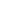 В заключительной части встречи был продемонстрирован документальный фильм Дмитрия Киселева «Сахаров».В рамках фестиваля-форума «Читающая Смоленщина», посвященного 135-летию со дня рождения Н. С. Гумилева состоялся вечер – портрет «Был он рыцарем света и слова». Во время мероприятия присутствующие познакомились с жизнью и творчеством поэта, основными моментами биографии, истории его семьи. Звучали стихи поэта, демонстрировались видеоролики.В целях духовно-нравственного и эстетического воспитания, экологического просвещения, в библиотеках проводятся часы православия, часы информации и т.д.Дополнительное образование.Муниципальное бюджетное учреждение дополнительного образования «Монастырщинская детская школа искусств» является учреждением дополнительного образования в сфере культуры и искусства.В муниципальном бюджетном учреждении дополнительного образования «Монастырщинская детская школа искусств» обучается 291 человек по двум уровням освоения программ: - общеразвивающий уровень (художественно-эстетическое образование); - предпрофессиональный уровень. Первый уровень позволяет решать задачи не только выявления творческих способностей обучающихся по видам искусства, но и формирования навыков учебной деятельности, обеспечения овладения необходимым минимумом знаний, умений и навыков. Второй уровень обеспечивает более полную реализацию целевого выбора учащегося по видам искусства, достижения уровня образованности, позволяющей выпускнику самостоятельно ориентироваться в ценностях культурного пространства. В Детской школе искусств работают коллективы: - хореографические: «Россияночка» и «Росы»;- фольклорный ансамбль «Ясен-Красен»;- эстрадный ансамбль «Новое поколение»;- вокальный ансамбль «Матрешки».Ни один общешкольный концерт не обходится без участия данных коллективов, а также отдельных исполнителей различных отделений школы.В течение учебного года с учащимися проводятся конкурсы, выставки, концерты по классам и отделениям.С особенным настроением готовятся концерты для родителей, как по отделениям, так и общешкольные. В отчетном году, в силу сложившихся обстоятельств, концерты проводились без участия родителей.Учащиеся школы не отступают от народных традиций и проводят праздничные рождественские, масленичные и пасхальные мероприятия.Подводить итоги учебного года, завершая его большим концертом в апреле, стало доброй традицией коллектива преподавателей и учащихся. Ежегодный отчётный концерт школы искусств является своеобразным подведением итогов и показателем достижений обучающихся школы. С особым настроением проводятся в школе мероприятия: «Посвящение в художники», «Посвящение в музыканты», «Посвящение в хореографы».Учащиеся ДШИ принимали участие в зональных и областных фестивалях и конкурсах и занимали призовые места:- во всероссийском конкурсе изобразительного искусства и декоративно – прикладного творчества «Любимых книг волшебный мир»;- в ХIV-ой областной выставке – конкурсе детского художественного творчества «Мой город, моя история», посвященная памяти В.М. Кириллова; - в областном конкурсе рисунка «Смоленск в славянских орнаментах». Традиционный костюм Смоленщины «Крестьянский праздничный костюм»; - в XVII Международном конкурсе детского творчества «Красота Божьего мира» 350 лет со дня рождения Петра  I».Историко-краеведческий музей.Фонд музея составляет 605 единиц.Число выставок 2021года – 2, число экскурсий – 14, лекций – 11, проведено 9 музейных уроков, 2 – видео-презентации. Число посещений составило 1688 человек.На базе музея проводились викторины, беседы, тематические часы. Накануне Дня православной книги состоялось открытие выставки старинных книг кириллической печати «День смыслом наполняя». В экспозиции были представлены уникальные старопечатные издания XVIII-XX веков. Посетители ознакомились с выставкой, услышали рассказ об особенностях изготовления старинной бумаги Верже и особенностях датировки старинных книг.Выставка «Первопроходец Вселенной» была посвящена 60-летию полета человека в космос. Выставка включала в себя несколько разделов, включающих все периоды жизни Ю.А. Гагарина.Культурно-досуговая деятельность и народное творчество.Молодежная политика.В связи с распространением новой коронавирусной инфекции COVID 2019, учреждениям культуры пришлось приспосабливаться к сложившейся ситуации. Клубные учреждения частично перешли на дистанционную работу, готовили дистанционные мероприятия: конкурсы, презентации, онлайн-концерты. 	В 2021году проведено 3210 культурно-массовых мероприятия, которые посетило 87,9 тысяч человек. На базе клубных учреждений работает 115 клубных формирований, в них участников – 840 человек, из них для детей и молодежи – 62 формирования, в них участников 468 человек.В обычном режиме проведены следующие культурно-массовые мероприятия:- праздничные концертные программы, посвященные Дню защитника Отечества и международному женскому дню 8 Марта;- торжественное мероприятие «Без права на забвение» (РДК) и тематическая программа «Домой, за речку» (Крапивенский СДК), посвященные дню воина-интернационалиста;- районный фестиваль народного творчества «От звезды до звезды». Фестиваль посвящен 60-летию полета человека в космос. В рамках фестиваля проведено 3 зональных концертных программы в таких учреждениях как: Лызянском сельском клубе, Крапивенском СДК, Кадинском СДК. Всего в фестивале приняли участие 16 сельских клубных учреждений. В рамках концертных программ были оформлены тематические выставки рисунка и ДПИ «Впереди всегда – Гагарин».В преддверии 76-ой годовщины Победы в Великой Отечественной войне 1941-1945 гг. в центральном парке п. Монастырщина состоялась тематическая концертная программа «Весна Победы». 20 апреля 2021 года во всех муниципальных образованиях Смоленской области, в том числе в Монастырщинском районе, состоялась акция #ЭтоНашаПобеда. В прямом эфире в социальной сети Вконтакте и Одноклассники представители молодежных и общественных организаций, участники патриотических клубов и объединений, волонтеры и обучающиеся образовательных организаций региона дали официальный старт акции #ЭтоНашаПобеда и передали эстафету дальше.Активно поддержали в муниципальном образовании Всероссийские акции «Сад памяти», #СвечаПобеды, #ОкнаПобеды, #Споем двором, #Торт для ПобедителяБольшие праздничные концертные программы «Россия, моя Россия», состоялись в Любавичском СДК и Раевском СДК.В Раевском СДК одновременно отметили и 30-летие со дня строительства нового здания Дома культуры. На мероприятии «Нам - 30 лет!» чествовали участников художественной самодеятельности не только настоящих, но и прошлых лет. С целью поддержки юных дарований проведен районный фестиваль патриотической песни «О Родине, о доблести, о славе».Юные исполнители с присущим им мастерством показали всю многогранность своего таланта. Ежегодный детско-юношеский фестиваль выявляет музыкально-одаренных детей и подростков, приобщает подрастающее поколение к художественному творчеству.Ежегодно, 1 сентября, молодые исполнители муниципального образования принимают участие в Региональном фестивале патриотической песни «Наша Добрая Смоленщина». Ко Дню освобождения Смоленщины от немецко-фашистских захватчиков МБУК «Монастырщинский РДК» подготовил концертную программу «Светлый город русской славы», а волонтерским отрядом «Волонтеры Победы» проведена патриотическая акция «Единый день благоустройства воинских захоронений».В 2021 году народный танцевальный коллектив «Вихровские зори» достиг успехов в областных и всероссийских онлайн-конкурсах и фестивалях, таких как:- во II Всероссийском конкурсе-фестивале «В ритме сердца и души» (диплом лауреата 2 степени);- в Международном фестивале фольклора, ремесел и семейного творчества (номинация «Хореография», диплом лауреата 1 степени);- в Федеральном проекте Всероссийского открытого конкурса искусств «Таланты России» (номинация «Народный танец», диплом 1 степени);- в областном празднике русского танца «Наследие».МБУК «Монастырщинский РКДЦ» принимал участие в формате онлайн в XIX-ом российско-белорусском фестивале «Две Руси – две сестры», который ежегодно проходит в п. Хиславичи.Здоровье - это бесценное достояние не только каждого человека, но и всего общества  в целом. Хорошее здоровье - основное условие и залог полноценной и счастливой жизни. Уделяется внимание проведению профилактических мероприятий по распространения наркомании, алкоголизма, табакокурения. Учреждениями культуры проводятся дни здоровья, акции «Нет наркотикам!», «За здоровый образ жизни» и прочие.Физическая культура и спорт.На территории муниципального образования уделяется внимание вопросам развития массового спорта, формирование потребности в занятиях физической культурой и спортом у широких масс граждан, особенно у детей и подростков. За 2021 год проведено 34 спортивных мероприятия, в них приняло участие 994 человека.На базе муниципального бюджетного культурно-спортивного учреждения «Юность» для любой категории граждан найдётся занятие по душе: - для населения старшего возраста и среднего возраста - волейбол, баскетбол, мини-футбол;- для детей и молодёжи – дартс, настольный теннис, шашки, шахматы, спортивные эстафеты. В зимнее время на стадионе работает ледовый каток, на котором всем желающим предоставляется бесплатный прокат коньков.На стадионе, также производится бесплатный прокат лыжных комплектов. Центральный парк п. Монастырщина является излюбленным местом отдыха для различных слоёв населения. Здесь всегда сосредоточено большое количество детей и подростков, поэтому работниками МБКСУ «Юность» было принято решение проводить в парке физкультурно-оздоровительные мероприятия (часы здоровья, спортивные тренинги, физкультминутки), а также наладить выдачу спортивного инвентаря (мячи, халахупы, скакалки, инвентарь для игры в городки и др.), установить оборудование для игры в дартс. На территории парка большой популярностью среди населения пользуются баскетбольная и тренажёрная площадки. Рядом с парком, в фойе районного Дома культуры, установлены теннисные столы, здесь подростки с интересом занимаются настольным теннисом. Ведущим специалистом по спорту и работниками МБКСУ «Юность» за 2021 год были организованы и проведены следующие основные спортивные мероприятия:- спортивно-развлекательная программа «Лето на старт»;- семейная спортивная программа «Зимние забавы»;- товарищеский матч по мини-футболу на снегу среди юниоров;- районные соревнования по лыжным гонкам «Лыжня России – 2021»;- Кубки Монастырщинского района по спортивной рыбалке «Мормыш – 2021» и «Попловок-2021»- районный турнир по волейболу «Кубок А.С. Старостина»;- спортивно - патриотический квест «В единстве Крыма и России – наша сила!».ЗдравоохранениеВ сфере здравоохранения работают 20 врачей и 57 средних медицинских работников. Обеспеченность врачами на 10 тыс. населения составляет 23,3, обеспеченность средними медработниками 66,5.Сеть учреждений здравоохранения представлена: 1 – ЦРБ, 2-врачебных амбулатории, 17 – ФАПов, все укомплектованы, на пяти ФАПах работают совместители.Мощность поликлиники составляет 150 посещений в смену. Доступность амбулаторно-поликлинической помощи на 1 жителя – 9,2, за 2020 год – 9,8. Количество выездов скорой помощи на 1 тысячу населения составляет 435,4.Сохраняется негативная демографическая ситуация, так как смертность превышает рождаемость более чем в 7 раз: рождаемость 3,73, смертность 28,3. В течение 2021 года проводилась работа по проведению диспансеризации определенных групп взрослого населения, процент охвата составил 56,9. Проводилась диспансеризация детей от 0 до 17 лет, 14-летних подростков, процент охвата – 68,8, детей-сирот и детей, оставшихся без попечения родителей, и находящихся в трудной жизненной ситуации, осмотрено 100%.В 2021 году стационарная помощь оказывалась на 34 койках круглосуточного пребывания, из них 12 паллиативных, 19 койко-мест дневного пребывания в стационаре и 5 койко-мест при поликлинике.Территориальная Программа Государственных гарантий за 2021 год на тысячу населения по выполнению количества законченных случаев круглосуточного стационара составила 100 %, количество законченных случаев дневного стационара на 1000 населения, составила 100%. Реализовывается программа льготного лекарственного обеспечения. Численность граждан, имеющих право на льготное лекарственное обеспечение, составляет:по федеральной льготе 160 человек;по региональной льготе 351 человек.Осуществляет льготное лекарственное обеспечение аптечный пункт ОГБУЗ «Монастырщинская ЦРБ».Сорок один пациент, из числа жителей Монастырщинского района, получили высокотехнологичные виды лечения в клиниках федерального уровня.Социальная защита населенияОсновными задачами в сфере реализации социальной политики на территории муниципального образования «Монастырщинский район» Смоленской области являлись: обеспечение доступности предоставления мер социальной поддержки, повышение качества и эффективности социального обслуживания граждан, социальная поддержка ветеранов, повышение качества их жизни.В рамках работы по социальной поддержке различных категорий граждан отделом социальной защиты населения в Починковском районе в Монастырщинском районе за 2021 год выполнено:	- оказана материальная помощь 82 малообеспеченным гражданам на сумму 779,0 тыс. рублей, в том числе 20 инвалидам – 109,0 тыс. рублей, 33 человека получили материальную помощь через депутатов областной Думы в сумме 447,0 тыс. рублей, 23 человек из числа пенсионеров, малообеспеченных граждан на сумму – 223 тыс. рублей;	- по состоянию на 01.01.2022 в районе зарегистрировано 78 многодетных семей, из них с тремя детьми – 57 семей, с четырьмя – 14, с пятью – 6, с семью – 1;	- 52 многодетные семьи в соответствии с областным законом от 01.12.2004 № 84-з «О мерах социальной поддержки многодетных семей на территории Смоленской области» получают меры социальной поддержки в виде ежемесячных денежных выплат; 	- 8 семей реализовали своё право на использование средств областного материнского (семейного) капитала, 6 из них направили денежные средства на меры, связанные с улучшением жилищных условий, а 2 семьи на получение образования ребенка;	- выдано 17 сертификатов на областной материнский (семейный) капитал;	- в 2021 году 775 ветеранам труда назначена ежемесячная денежная компенсация по оплате коммунальных услуг;	- в 2021 году ежемесячная денежная выплата ветеранам труда Смоленской области назначена 606 гражданам, в среднем ежемесячно получают данную меру социальной поддержки на сумму 273,8 тыс. рублей;	- в 2021 году принято 174 заявления по назначению субсидии на оплату жилого помещения и коммунальных услуг, 44 гражданам продлено в беззаявительном порядке, в среднем ежемесячно получают данную меру социальной поддержки на сумму 176,0 тыс. руб.;	- ежемесячно более 639 инвалидов и семей, имеющих детей-инвалидов, участников войны, бывших несовершеннолетних узников, граждан, пострадавших от радиации, получают ежемесячную денежную компенсацию по оплате жилья и коммунальных услуг;- в 2021 году 12 гражданам присвоено звание «Ветеран труда»;	- в соответствии с областным законом от 22.06.2006 № 68-з «О мере социальной поддержки отдельных категорий граждан, работающих и проживающих в сельской местности, поселках городского типа или городах на территории Смоленской области» в 2021 году мера социальной поддержки предоставлена 239 гражданам. К этой категории относятся: работники культуры, работники ветеринарной службы, работники здравоохранения, работники социальной службы и в 2021 году ежемесячная выплаченная сумма данной категории в среднем составила 190,0 тыс. рублей;	- в 2021 году получили различных видов государственных пособий 546 семей, имеющих детей, в т. ч.:	- по уходу за ребенком до 1,5 лет – 33 семьи;	- ежеквартальное пособие на ребенка – 316 семей;	- ежемесячная денежная выплата на обеспечение полноценным питанием – 31 семья;	- единовременное пособие при рождении ребенка – 16 семей;	- областное единовременное пособие при рождении ребенка – 44 семьи;	- при рождении 3-го и последующих детей – 42 семьи;	- ежемесячное пособие по уходу до 3-х лет – 65 семей;	- в 2020/2021 учебном году предоставлялась дополнительная мера социальной поддержки учащихся 5-11 классов областных государственных и муниципальных общеобразовательных организаций из малоимущих семей в виде обеспечения их бесплатными горячими завтраками, ежемесячно 83 школьника получали бесплатные завтраки;	- в 2021 году признаны нуждающимися в социальных услугах 76 человек, в т. ч.: социальное обслуживание на дому – 63 человека, в стационарном социальном обслуживании – 13 человек, из них: 7 человек были направлены в дома-интернаты, 6 детей получили социальные услуги в СОГБУ «Реабилитационный центр для детей и подростков с ограниченными возможностями «Вишенки»;- в 2021 году принято 452 заявления на предоставление ежемесячной денежной выплаты на ребенка в возрасте от 3 до 7 лет включительно, из них одобрено 199 заявлений, по которым назначена данная мера социальной поддержки;- в 2021 году направлено на отдых и оздоровление 39 человек;- в 2021 году оказана государственная социальная помощь на основании социального контракта малообеспеченным семьям.12. Результаты рассмотрения обращений гражданОдним из необходимых аспектов деятельности Администрации муниципального образования является работа по рассмотрению обращений граждан. В районе созданы все условия, обеспечивающие доступность граждан и их обращений в органы местного самоуправления.За 2021 год в Администрацию муниципального образования «Монастырщинский район» Смоленской области поступило на платформу обратной связи (ПОС) – 10 обращений, на платформу «Прямая Линия» (ОНФ) – 10 обращений. Письменных обращение граждан поступило – 153 (из них повторно – 0). Непосредственно от заявителей поступило – 131 обращений, из Аппарата Администрации Смоленской области – 6 обращений, из других органов – 16 обращений. Чаще всего граждане обращались по вопросам благоустройства придомовых территорий (20,24%); благоустройство и ремонт подъездных дорог, в том числе тротуаров (7,36%); уличное освещение (6,74%); содержание общего имущества (канализация, вентиляция, кровля, ограждающие конструкции, инженерное оборудование, места общего пользования, придомовая территория) (5,52%).Ни одно из обращений не осталось без внимания: на каждое был дан ответ, разъяснение, принято решение, оказана помощь.В ходе проведения личных приемов граждан руководителями Администрации муниципального образования «Монастырщинский район» Смоленской области принято 35 граждан. Проведено 24 выездных личных приемов граждан руководителями Администрации в сельских поселениях муниципального образования. 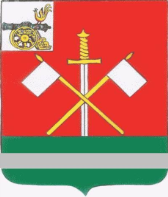 Глава муниципального образования     «Монастырщинский район»Смоленской области       Председатель       Монастырщинского районного       Совета депутатов	В.Б. ТитовП.А. СчастливыйНаименование объектовКол-воОбщая торговая площадь кв. м.Численность работников (чел.)Стационарные объекты:Специализированные непродовольственные объекты торговли221694,728Неспециализированные объекты торговли со смешанным ассортиментом463490,294Неспециализированные непродовольственные объекты торговли3380,04Итого:715564,9126Нестационарные объекты:Павильоны576,417Всего:765641,3143Вид продукции20212020 в % к 2020 гЗерна в весе после доработки, тонн19682,213224,1148,8Картофеля, тонн5279,35338,198,9Овощей, тонн1377,01569,987,7НаименованиепоселенияОстаток на 01.01.2021 + фактическоепоступление в 2021 годуИзрасходованоОстатокна 01.01.2022Александровское сельское поселение1,1650,9090,256Барсуковское сельское поселение1,2260,2290,997Гоголевское сельское поселение2,2510,5781,673Новомихайловское сельское поселение1,5060,4861,021Соболевское сельское поселение2,1721,4120,730Татарское сельское поселение5,1262,7552,371Монастырщинское городское поселение1,8891,6120,277Администрация муниципального образования «Монастырщинский район»Смоленской области23,7614,369,400ИТОГО:39,09522,34116,754